Ata Nº038/2021         Aos vinte e um dias do mês de setembro de dois mil e vinte e um, às dezenove horas, reuniu-se em caráter ordinário a Câmara Municipal de Vereadores de Bom Retiro do Sul – RS, com os seguintes vereadores: Antônio Gilberto Portz, Airton Giacomini, Clóvis Pereira dos Santos, Diogo Antoniolli, Fábio Porto Martins, Jairo Martins Garcias, João Batista Ferreira, João Pedro Pazuch e Silvio Roberto Portz. Havendo quórum o Senhor Presidente em nome de Deus declarou aberta a sessão e convidou a todos os presentes a rezar o Pai Nosso. Prosseguindo, solicitou que fosse feita leitura da ata de número zero trinta e sete barra dois mil e vinte e um, a qual colocada em discussão e votação foi aprovada por unanimidade de votos. Prosseguindo solicitou ao secretário que fizesse a leitura das matérias que deram entrada na Casa; indicações do vereadores Fabio Porto Martins e Jairo Martins Garcias; o Projeto de Lei oriundo do Executivo sob o número zero noventa e quatro barra dois mil e vinte e um; e de origem Legislativa, as emendas aditivas de número um e dois ao projeto de Lei do Executivo número zero oitenta e seis barra dois mil e vinte e um e as emendas modificativas de número um, dois e três ao projeto de Lei do Executivo número zero noventa e quatro barra dois mil e vinte e um. Aberto o espaço para o grande expediente, pronunciou o vereador João Pedro Pazuch. Após, aberto o espaço das lideranças não houve oradores. Aberta a ordem do dia, as indicações e o projeto do Executivo sob o número zero noventa e quatro, juntamente com suas emendas modificativas zero um, zero dois e zero três, foram colocados em votação e aprovados por unanimidade de votos. O projeto de lei do Executivo de número zero noventa que estava nas comissões foi colocado em votação e aprovado por unanimidade de votos. O projeto de Lei de número zero noventa e dois permanece nas devidas comissões e o Projeto de Lei zero oitenta e seis, juntamente com as emendas aditivas zero um e zero dois permaneceram nas comissões. Encerrada a Ordem do dia, aberto o espaço das explicações pessoais pronunciaram os seguintes vereadores: Airton Giacomini, Clóvis Pereira dos Santos, Diogo Antoniolli, Fabio Porto Martins, Jairo Martins Garcias, Joao Batista Ferreira, Silvio Roberto Portz e Antonio Gilberto Portz. A seguir o Presidente João Pedro Pazuch convocou o Vereador Clóvis Pereira dos Santos, vice-presidente, para assumir a presidência da mesa diretora e fez uso da palavra. Nada mais havendo a tratar, o Vereador Clóvis Pereira dos Santos declarou encerrada a presente sessão e convidou a todos os presentes para a próxima sessão ordinária que será realizada no dia vinte e oito setembro de dois mil e vinte e um. Plenário João Benno Schuh,21 de setembro de 2021.        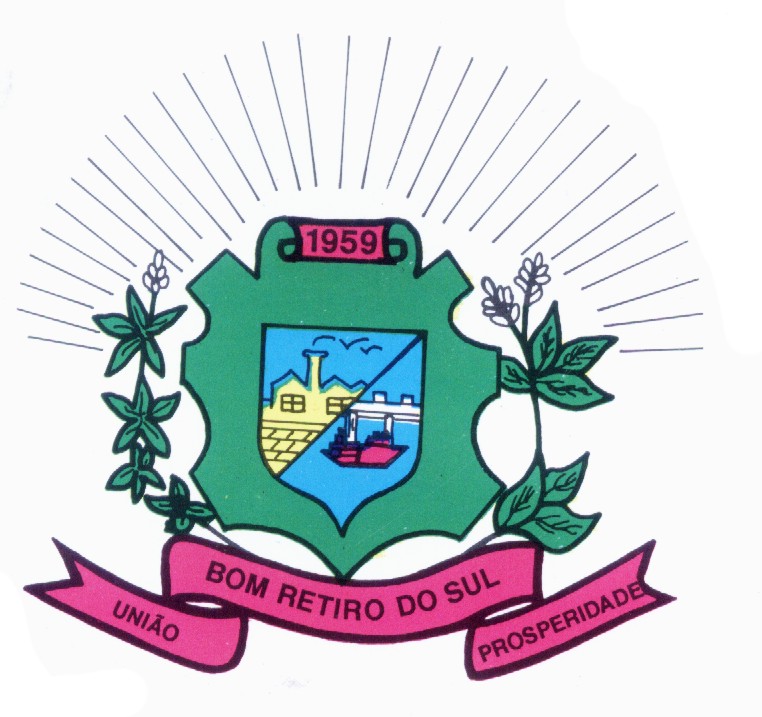 JOÃO PEDRO PAZUCH                                   FABIO PORTO MARTINSPresidente                                                          1º SecretárioCLÓVIS PEREIRA DOS SANTOS                              JAIRO MARTINS GARCIASVice Presidente                                                      2º SecretárioANTONIO GILBERTO PORTZ                                   AIRTON GIACOMINI                                                                 Vereador                                                                VereadorSILVIO ROBERTO PORTZ                                     DIOGO ANTONIOLLI  Vereador                                                                 VereadorJOÃO BATISTA FERREIRAVereador